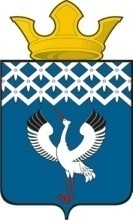 Российская ФедерацияСвердловская областьДумамуниципального образованияБайкаловского сельского поселения35-е заседание 4-го созываРЕШЕНИЕ26 июня 2020г.                               с. Байкалово                                                № 190О проведении опроса граждан, проживающих на территориимуниципального образования Байкаловского сельского поселения  	В соответствии с Положением о порядке назначения и проведения опроса граждан, утвержденным решением Думы Байкаловского сельского поселения от 28.09.2006 № 45, Уставом Байкаловского сельского поселения, Дума муниципального  образования Байкаловского сельского поселенияРЕШИЛА:Провести по собственной инициативе опрос граждан, проживающих на территории муниципального образования Байкаловского сельского поселения с целью изучения мнения населения о необходимости работы общественной бани. Провести опрос с 01.08.2020г. по 15.08.2020г.3. Предложить вопрос для проведения опроса: «Необходима ли работа общественной бани на территории с.Байкалово».4. Установить методику проведения опроса граждан: опрос проводится путем обхода граждан по месту жительства, по месту работы и заполнения ими опросных листов.5. Установить минимальное число граждан, принявших участие в опросе, для признания опроса состоявшимся 10% от жителей, проживающих в с. Байкалово. В опросе имеют право участвовать дееспособные, совершеннолетние жители с.Байкалово.6. Утвердить состав комиссии по проведению опроса согласно приложению №1. Установить место нахождения комиссии по проведению опроса: с. Байкалово,  ул. Революции д.21.7. Установить форму опросных листов согласно приложению №2.8. Настоящее решение вступает в силу со дня его опубликования.9. Настоящее решение  опубликовать (обнародовать) в Информационном вестнике Байкаловского сельского поселения и на официальном сайте Думы  Байкаловского сельского поселения: www.байкдума.рф и администрации МО Байкаловского сельского поселения www.bsposelenie.ru.Председатель Думымуниципального образования Байкаловского сельского поселения    			             С.В.Кузеванова	26 июня  2020г.Глава муниципального образованияБайкаловского сельского поселения    	       Д.В.Лыжин 26 июня  2020г.Приложение № 1СОСТАВкомиссии по проведению опроса гражданКуликов Игорь Юрьевич, депутат Думы поселенияБарыкин Владимир Александрович, депутат Думы поселенияВасильчук Елена Григорьевна, специалист по жилищно-коммунальным вопросам поселенияРожин Сергей Валерьевич, главный специалист по имущественным вопросам поселенияТарскова Галина Константиновна, представитель общественностиСоколова Нина Ионовна, представитель общественностиПриложение № 2ОПРОСНЫЙ  ЛИСТНеобходима ли работа общественной бани на территории с.Байкалово?__________________________________________________________________Поставьте любой знак в пустом квадрате справа от одного из ответов, в пользу которого сделан выбор__________________________________________________________________ДА                                   НЕТ            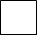 Ваши предложения по улучшению работы общественной бани: